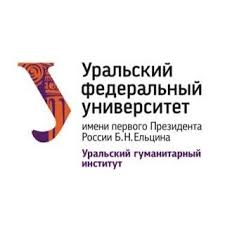 Уральский федеральный университет имени первого Президента России Б.Н. ЕльцинаУральский гуманитарный институтДепартамент политологии и социологииКафедра политических наукСвердловское региональное отделениеРоссийского общества политологовИнформационное письмо14 апреля 2023 г. на базе Департамента политологии и социологии УГИ УрФУ будет проводиться II Всероссийская научно-практическая конференция «Культура и природа политической власти: теория и практика»Целью конференции является обмен научными взглядами, идеями и мнениями; стимулирование научно-исследовательской деятельности в области истории, теории и практики культуры и природы политической власти; обмен идеями, полученными результатами исследований, выводами и предложениями между представителями различных научных направлений; обсуждение актуальных проблем и перспектив развития культуры власти.На конференции предлагается обсудить следующие проблемы: феномен политической власти в общественно-политическом дискурсе;культура в системе отношений: гражданин, общество, власть;культура  политической власти в информационном обществе;трансформация политической культуры в современном российском обществе;проблемы повышения качества и уровня культуры политической власти.К участию в конференции приглашаются преподаватели вузов, сотрудники научно-исследовательских организаций, аспиранты, студенты.По итогам конференции планируется издание сборника материалов с размещением в РИНЦ. Требования к публикациям текстов докладов указаны ниже.Заявки на участие в конференции просим направлять до 1 апреля 2022 г. секретарю конференции, лаборанту кафедры политических наук Дюпиной Анастасии Андреевне – polit.konferencia@mail.ru. Заявка должна включать Ф.И.О докладчика, ученую степень, звание, должность и организацию, которую докладчик представляет, тему доклада и аннотацию.Обращаем Ваше внимание, что предусмотрен комбинированный (очный/дистанционный) формат участия.Требования к оформлению работ:Объем тезисов от 4 до 6 стр.В первой строке указывается УДК (выравнивание по левому краю). Шрифт – Times New Roman; размер шрифта – 14; поля со всех сторон – 2 см; интервал между строками – одинарный; в правом верхнем углу материала обязательно указать фамилию и инициалы автора, ученую степень, ученое звание, аббревиатуру вуза, ниже указывается город; ссылки в тексте оформляются в квадратных скобках [1, с. 128], в конце статьи помещается список литературы (литература, на которую автор ссылается в тексте).В целях обеспечения оригинальности работ и соблюдения прав интеллектуальной собственности исключаются неправомерные заимствования из открытых и иных источников. Оригинальность статьи должна быть не менее 70%.Материалы для публикации объемом от 4 до 6 страниц, оформленные в соответствии с указанными выше требованиями, необходимо представить в адрес Оргкомитета по  электронной почте: polit.konferencia@mail.ru до 1 апреля 2023 г. Оргкомитет оставляет за собой право отбора присланных материалов, не вступает с автором в переписку, не организует письменное рецензирование присланных материалов и их возвращение авторам.Для участия в конференции необходимо направить по электронной почте на адрес: polit.konferencia@mail.ruзаполненную заявку (название файла: фамилия-заявка). См. Приложение 1;текст статьи – (название файла: фамилия-статья);для аспирантов, соискателей и студентов – рецензию научного руководителя (отсканированную либо на бумажном носителе с подписью руководителя и печатью структурного подразделения).Все расходы, связанные с пребыванием, проживанием и питанием, оплачиваются за счет средств участников либо направляющей стороны.Будем рады Вас видеть на конференции!С уважением,председатель организационного комитета конференции,доктор политических наук, доцент,профессор кафедры политических наукУральского федерального университета                  Керимов Александр АлиевичПример оформления материалов:УДК  ХХХКультура власти  в современной России: особенности становления и развитияПавел Павлович АлександровУральский федеральный университет имени первогоПрезидента России Б. Н. Ельцина, Екатеринбург, Россияpavelalex@mail.ruАннотация. (50-100 слов).Ключевые слова: 5-6 слов/словосочетаний.  Culture of power in modern Russia: features of formation and developmentPavel N. AlexandrovUral Federal University named after the FirstPresident of Russia Boris Yeltsin, Yekaterinburg, Russiapavelalex@mail.ruAbstract. (50-100 words).Keywords: 5-6 words/phrases.Текст. Текст. Текст. Текст. Текст. Текст. Текст. Текст. Текст. Текст. Текст. Текст. Текст. Текст. Текст. Текст. Текст. Текст. Текст. Текст. Текст. Текст. Текст. Текст. Текст. Текст. Текст [1, с. 128]. Текст. Текст. Текст. Текст. Текст. Текст. Текст. Текст.Список литературы1. Алмонд Г. Гражданская культура и стабильность демократии  // ПОЛИС. 1992. № 4. С. 122–134.2. Липсет М. Политический человек: социальные основания политики. – М.: Мысль, 2016. 612 с.3. Василенко И. А. Имиджевая стратегия современной России // Перспективы. URL: https://clck.ru/revYo (дата обращения: 10.03.2023).4. Политическое участие и отношения с государством в России // Левада-Центр. Пресс-выпуск от 16.03.2021. URL: https://clck.ru/rv9x8/ (дата обращения: 10.03.2023).Приложение 1ЗАЯВКАна участие во II Всероссийской научно-практической конференции«Культура и природа политической власти: теория и практика»14 апреля 2023 г. Сведения об участнике конференции Сведения об участнике конференции 1. Фамилия, имя, отчество2. Полное название места работы/учебы 3. Должность4. Ученая степень5. Ученое звание 6. Контактный телефон (с кодом города)7. Электронный адрес8. Тема выступления9. Название направления (секции)10. Информация о научном руководителе (для аспирантов, соискателей и студентов): фамилия, имя, отчество, должность, ученая степень, ученое звание, контактные телефоны, место работы (название организации, структурного подразделения).11. Дата направления заявки: